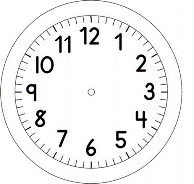 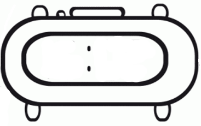 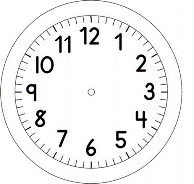 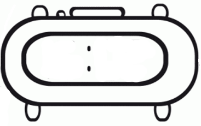 PORTUGUÊS -ON-LINE	Uma das comidas típicas de festa junina é o bolo de fubá, a Galinha sabendo como é bom degustá-lo decidiu prepará-lo, veja só...O BOLO DE FUBÁA GALINHA RUIVA, A CISCAR PELO TERREIRO, ENCONTROU UMA LINDA ESPIGA DE MILHO.– QUE ACHADO! VOU FAZER UM BOLO DE FUBÁ!NO TERREIRO, ESTAVAM O PATO, O PORCO E O PERU A VADIAR. A GALINHA RUIVA FOI ATÉ ELES PEDIR AJUDA:– QUEM ME AJUDA A DEBULHAR O MILHO?– EU NÃO – COMEÇOU O PATO. – ESTOU MUITO OCUPADO... – EU NÃO – CONTINUOU O PORCO. – ESTOU MUITO CANSADO...– EU NÃO – COMPLETOU O PERU. – POIS HOJE É FERIADO...SOZINHA, A GALINHA RUIVA DEBULHOU A ESPIGA.– QUEM ME AJUDA A MOER O MILHO? – PEDIU A GALINHA RUIVA.– EU NÃO – COMEÇOU O PATO. – ESTOU MUITO OCUPADO...– EU NÃO – CONTINUOU O PORCO. – ESTOU MUITO CANSADO...– EU NÃO – COMPLETOU O PERU. – POIS HOJE É FERIADO...SEM NINGUÉM PARA AJUDAR, A GALINHA RUIVA MOEU O MILHO E FEZ O FUBÁ.– QUEM ME AJUDA A FAZER A MASSA? – PEDIU A GALINHA RUIVA.– EU NÃO – COMEÇOU O PATO. – ESTOU MUITO OCUPADO... – EU NÃO – CONTINUOU O PORCO. – ESTOU MUITO CANSADO...– EU NÃO – COMPLETOU O PERU. – POIS HOJE É FERIADO...MAIS UMA VEZ SOZINHA, A GALINHA RUIVA PREPAROU A MASSA DO BOLO.– QUEM ME AJUDA A ASSAR O BOLO? – PEDIU A GALINHA RUIVA.– EU NÃO – COMEÇOU O PATO. – ESTOU MUITO OCUPADO... – EU NÃO – CONTINUOU O PORCO. – ESTOU MUITO CANSADO...– EU NÃO – COMPLETOU O PERU. – POIS HOJE É FERIADO...A GALINHA RUIVA ASSOU O BOLO DE FUBÁ SOZINHA E, LOGO, O TERREIRO ENCHEU-SE DO CHEIRO GOSTOSO DO BOLO PRONTINHO!– QUEM ME AJUDA A COMER O BOLO? – DISSE A GALINHA RUIVA.MAIS QUE DEPRESSA, OS TRÊS PREGUIÇOSOS PULARAM DO SEU CANTO E VIERAM CORRENDO.– EU AJUDO! – APRESENTOU-SE O PATO, TODO ANIMADO.– EU COMO! – DISSE O PORCO.– PODE DEIXAR COMIGO! – VEIO DIZENDO O PERU.A GALINHA RUIVA PÔS AS ASAS NA CINTURA E DEVOLVEU:– AH, É? NA HORA QUE EU PRECISEI DE AJUDA, NENHUM DE VOCÊS APARECEU. AGORA QUE O BOLO ESTÁ PRONTO, VOU COMÊ-LO INTEIRINHO, JUNTO COM OS MEUS PINTINHOS! QUANTO A VOCÊS, CHUPEM O DEDO!-----------------------------------------------------------------------------------QUESTÃO 1a) PINTE A FIGURA CORRETA.SEGUNDO O TEXTO, DO QUE É FEITO O FUBÁ?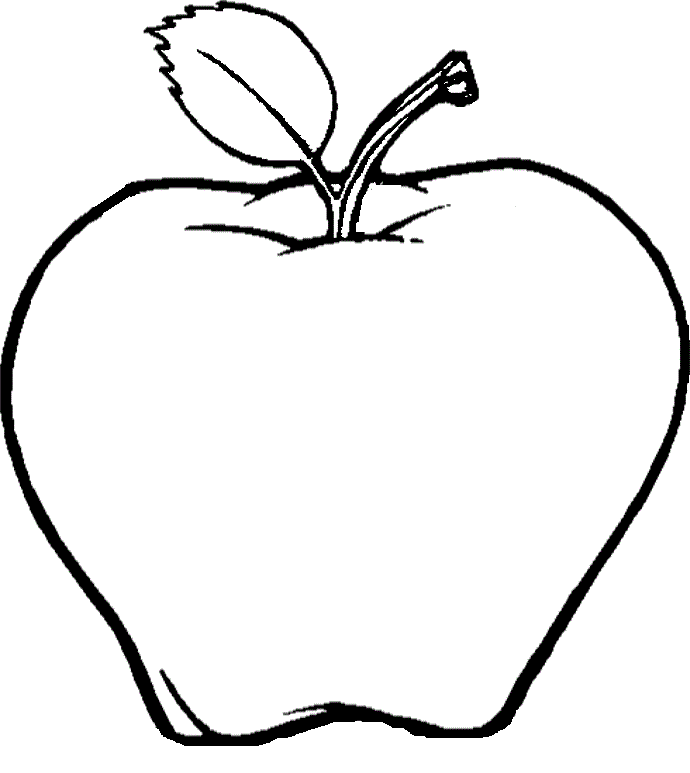 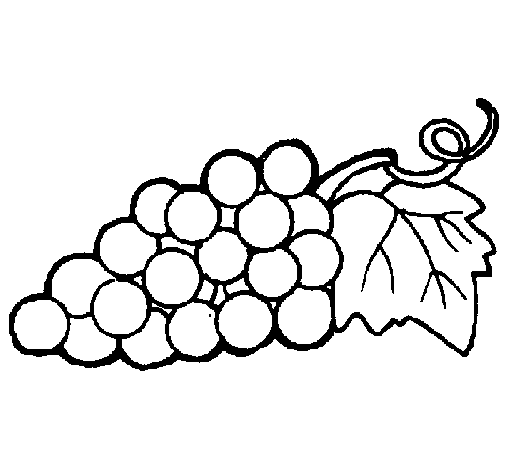 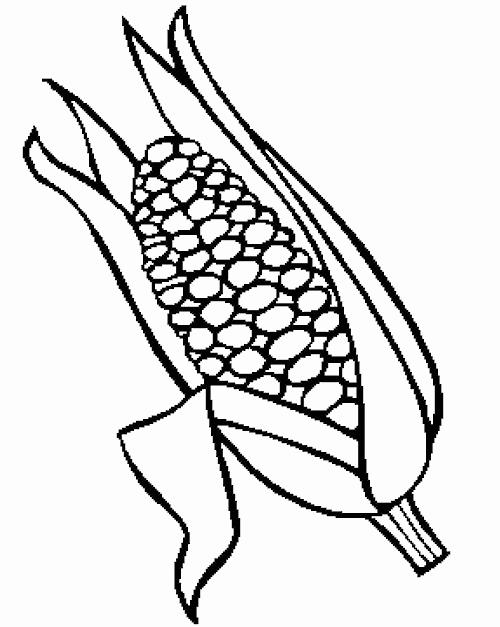 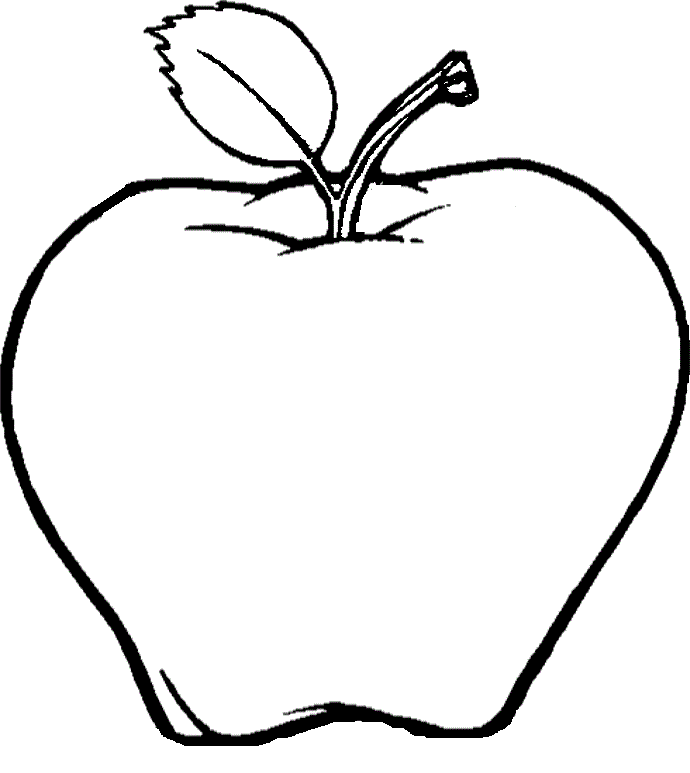 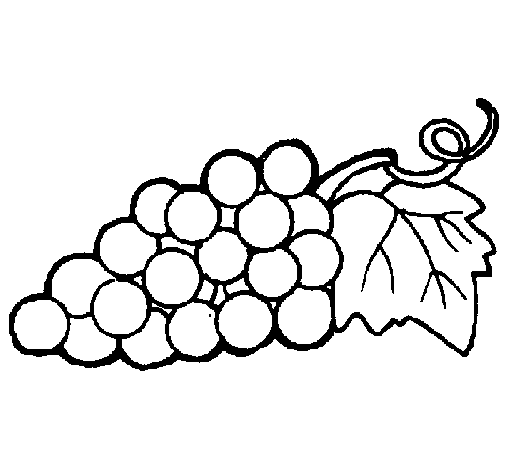 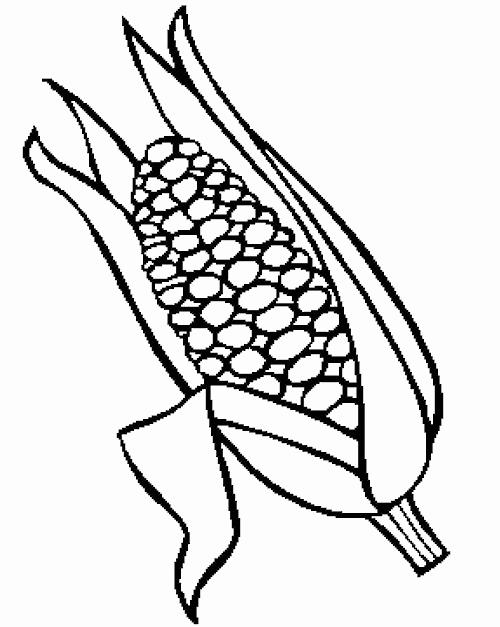 QUEM FEZ O BOLO DE FUBÁ?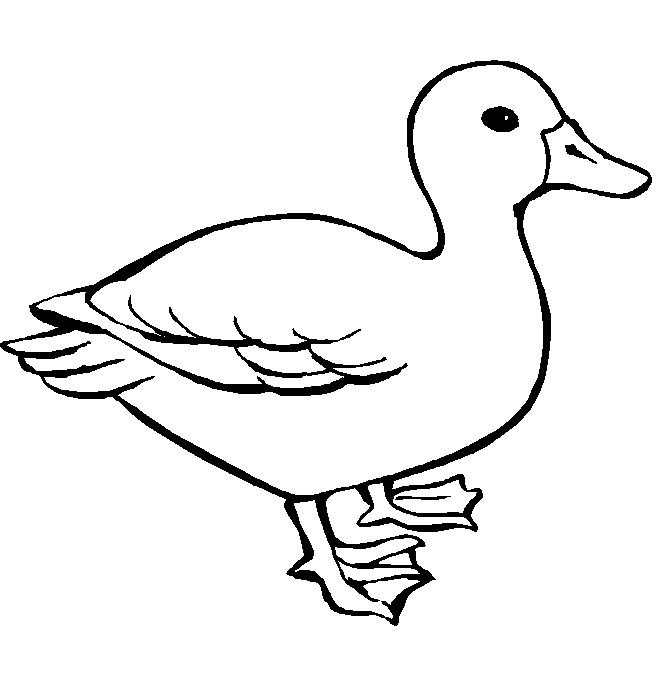 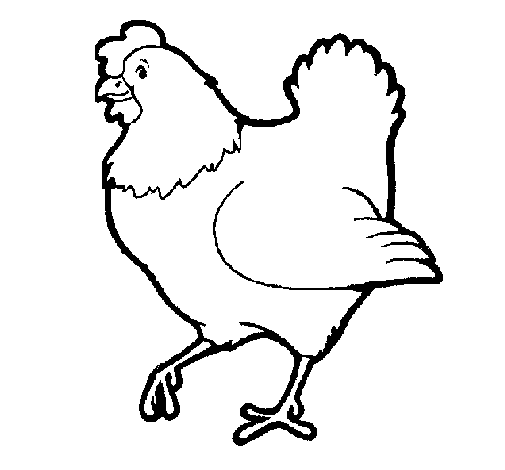 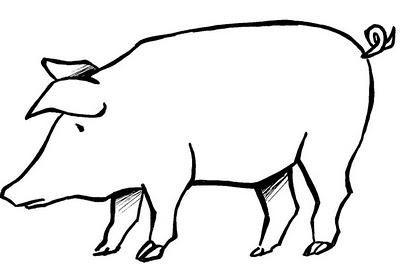 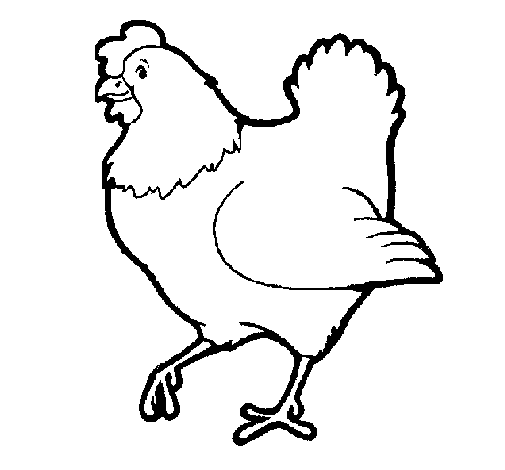 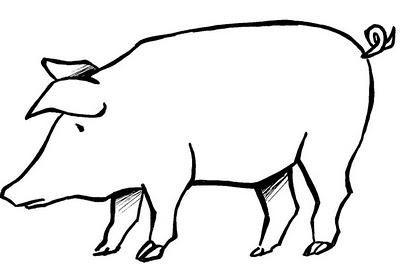 PARA QUEM A GALINHA DEU O BOLO?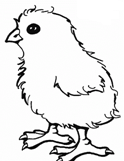 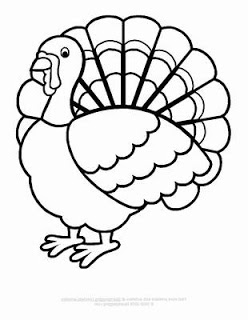 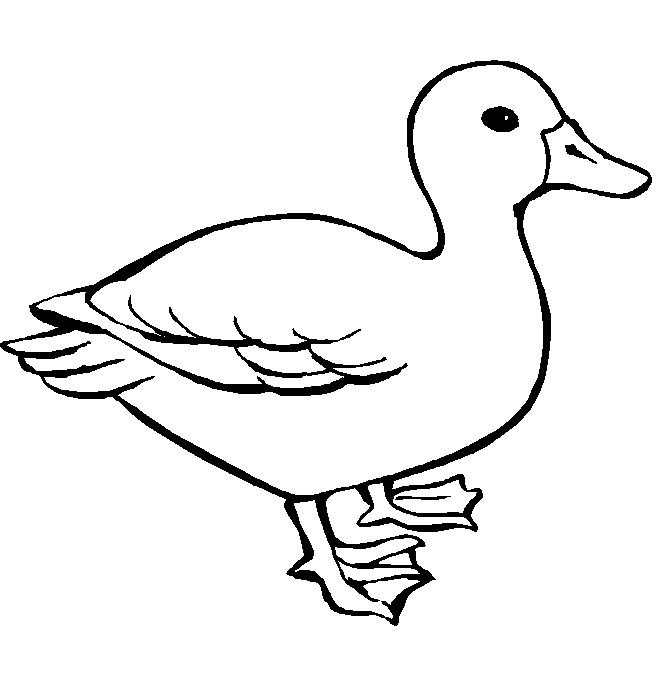 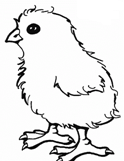 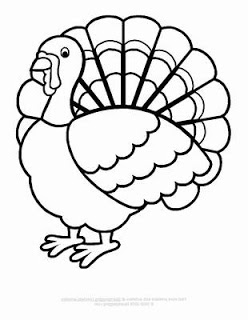 b) ESCREVA, NO RETÂNGULO, O NOME DA FIGURA QUE VOCÊ PINTOU.QUESTÃO 2 POR QUE A GALINHA NÃO REPARTIU O BOLO DE FUBÁ COM OS ANIMAIS?QUESTÃO 3ENUMERE DE ACORDO COM A ORDEM DO TEXTO. QUESTÃO 4PINTE OS PERSONAGENS DA HISTÓRIA.  ESCREVA O NOME DELES NAS ETIQUETAS.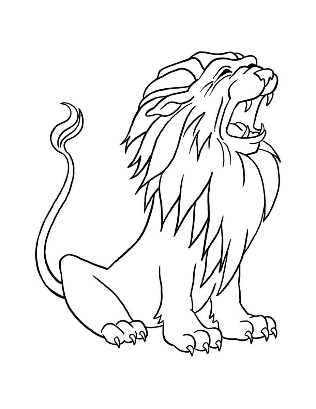 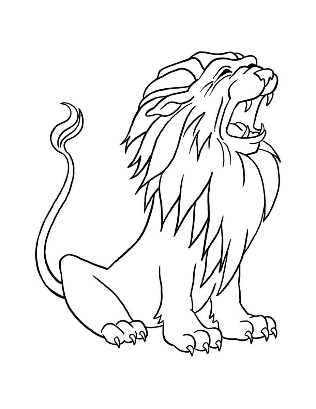 